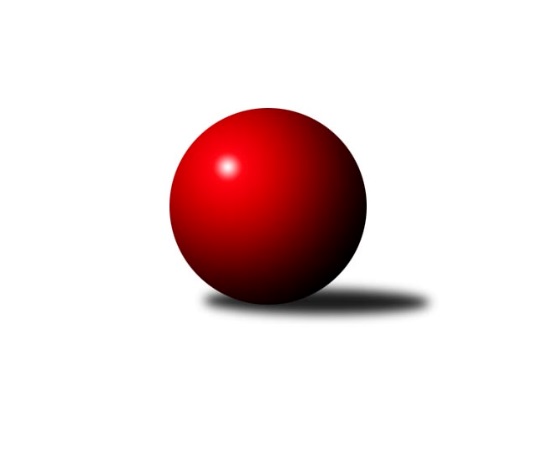 Č.23Ročník 2010/2011	16.7.2024 Meziokresní přebor-Bruntál, Opava 2010/2011Statistika 23. kolaTabulka družstev:		družstvo	záp	výh	rem	proh	skore	sety	průměr	body	plné	dorážka	chyby	1.	TJ Jiskra Rýmařov ˝C˝	23	20	0	3	176 : 54 	(128.5 : 55.5)	1597	40	1112	485	24.9	2.	TJ Kovohutě Břidličná ˝D˝	23	18	0	5	153 : 77 	(113.0 : 71.0)	1582	36	1104	477	27	3.	KK Jiskra Rýmařov ˝B˝	23	17	0	6	156 : 74 	(120.0 : 64.0)	1610	34	1120	489	22.4	4.	TJ Sokol Chvalíkovice ˝B˝	23	16	0	7	140 : 90 	(104.0 : 79.0)	1581	32	1100	481	26.6	5.	RSKK Raciborz	23	14	1	8	140 : 90 	(103.0 : 77.0)	1578	29	1100	478	31.6	6.	TJ Horní Benešov ˝D˝	23	14	0	9	139 : 91 	(105.5 : 78.5)	1613	28	1125	488	27.8	7.	TJ  Krnov ˝C˝	23	13	0	10	124 : 106 	(94.5 : 85.5)	1572	26	1105	466	37.8	8.	TJ Kovohutě Břidličná ˝C˝	23	12	0	11	113 : 117 	(86.5 : 97.5)	1574	24	1104	470	32.1	9.	TJ Jiskra Rýmařov˝D˝	23	11	1	11	113 : 117 	(84.0 : 100.0)	1534	23	1085	449	33.3	10.	TJ Opava ˝D˝	23	9	0	14	84 : 146 	(71.0 : 113.0)	1521	18	1079	443	38.3	11.	TJ Opava ˝E˝	23	7	0	16	83 : 147 	(74.0 : 110.0)	1512	14	1072	440	37.8	12.	KK Minerva Opava ˝C˝	23	5	0	18	78 : 152 	(75.0 : 109.0)	1497	10	1059	438	34.8	13.	KK PEPINO Bruntál ˝B˝	23	2	0	21	56 : 174 	(61.0 : 123.0)	1484	4	1062	422	43.1	14.	TJ Horní Benešov ˝F˝	23	2	0	21	55 : 175 	(59.0 : 116.0)	1398	4	1008	390	62.5Tabulka doma:		družstvo	záp	výh	rem	proh	skore	sety	průměr	body	maximum	minimum	1.	TJ Jiskra Rýmařov ˝C˝	11	11	0	0	88 : 22 	(64.5 : 23.5)	1691	22	1757	1609	2.	TJ Sokol Chvalíkovice ˝B˝	12	10	0	2	86 : 34 	(61.0 : 34.0)	1574	20	1648	1357	3.	KK Jiskra Rýmařov ˝B˝	12	9	0	3	81 : 39 	(60.0 : 36.0)	1695	18	1728	1663	4.	TJ Kovohutě Břidličná ˝D˝	11	8	0	3	71 : 39 	(54.0 : 34.0)	1612	16	1669	1562	5.	RSKK Raciborz	11	8	0	3	70 : 40 	(51.5 : 36.5)	1558	16	1673	1468	6.	TJ Horní Benešov ˝D˝	11	7	0	4	64 : 46 	(52.5 : 35.5)	1648	14	1735	1539	7.	TJ  Krnov ˝C˝	12	7	0	5	65 : 55 	(49.0 : 47.0)	1477	14	1560	1365	8.	TJ Jiskra Rýmařov˝D˝	11	6	1	4	53 : 57 	(38.0 : 50.0)	1627	13	1696	1548	9.	TJ Kovohutě Břidličná ˝C˝	12	6	0	6	60 : 60 	(50.5 : 45.5)	1567	12	1606	1518	10.	TJ Opava ˝E˝	11	5	0	6	47 : 63 	(41.5 : 46.5)	1553	10	1627	1461	11.	TJ Opava ˝D˝	11	4	0	7	35 : 75 	(33.5 : 54.5)	1530	8	1598	1482	12.	KK Minerva Opava ˝C˝	12	3	0	9	39 : 81 	(38.0 : 58.0)	1598	6	1660	1572	13.	TJ Horní Benešov ˝F˝	12	0	0	12	28 : 92 	(28.5 : 59.5)	1491	0	1575	1358	14.	KK PEPINO Bruntál ˝B˝	12	0	0	12	26 : 94 	(30.5 : 65.5)	1386	0	1450	1277Tabulka venku:		družstvo	záp	výh	rem	proh	skore	sety	průměr	body	maximum	minimum	1.	TJ Kovohutě Břidličná ˝D˝	12	10	0	2	82 : 38 	(59.0 : 37.0)	1588	20	1714	1468	2.	TJ Jiskra Rýmařov ˝C˝	12	9	0	3	88 : 32 	(64.0 : 32.0)	1599	18	1729	1427	3.	KK Jiskra Rýmařov ˝B˝	11	8	0	3	75 : 35 	(60.0 : 28.0)	1617	16	1820	1524	4.	TJ Horní Benešov ˝D˝	12	7	0	5	75 : 45 	(53.0 : 43.0)	1608	14	1728	1505	5.	RSKK Raciborz	12	6	1	5	70 : 50 	(51.5 : 40.5)	1580	13	1717	1402	6.	TJ  Krnov ˝C˝	11	6	0	5	59 : 51 	(45.5 : 38.5)	1583	12	1734	1494	7.	TJ Sokol Chvalíkovice ˝B˝	11	6	0	5	54 : 56 	(43.0 : 45.0)	1582	12	1717	1449	8.	TJ Kovohutě Břidličná ˝C˝	11	6	0	5	53 : 57 	(36.0 : 52.0)	1580	12	1656	1501	9.	TJ Jiskra Rýmařov˝D˝	12	5	0	7	60 : 60 	(46.0 : 50.0)	1534	10	1636	1439	10.	TJ Opava ˝D˝	12	5	0	7	49 : 71 	(37.5 : 58.5)	1522	10	1666	1420	11.	KK Minerva Opava ˝C˝	11	2	0	9	39 : 71 	(37.0 : 51.0)	1484	4	1628	1228	12.	TJ Opava ˝E˝	12	2	0	10	36 : 84 	(32.5 : 63.5)	1512	4	1651	1406	13.	KK PEPINO Bruntál ˝B˝	11	2	0	9	30 : 80 	(30.5 : 57.5)	1498	4	1587	1412	14.	TJ Horní Benešov ˝F˝	11	2	0	9	27 : 83 	(30.5 : 56.5)	1407	4	1581	1096Tabulka podzimní části:		družstvo	záp	výh	rem	proh	skore	sety	průměr	body	doma	venku	1.	TJ Jiskra Rýmařov ˝C˝	13	10	0	3	94 : 36 	(73.5 : 30.5)	1579	20 	7 	0 	0 	3 	0 	3	2.	TJ Kovohutě Břidličná ˝D˝	13	10	0	3	81 : 49 	(58.0 : 46.0)	1591	20 	5 	0 	1 	5 	0 	2	3.	RSKK Raciborz	13	9	1	3	87 : 43 	(61.5 : 42.5)	1590	19 	5 	0 	1 	4 	1 	2	4.	TJ Horní Benešov ˝D˝	13	9	0	4	83 : 47 	(61.5 : 42.5)	1606	18 	4 	0 	3 	5 	0 	1	5.	TJ Sokol Chvalíkovice ˝B˝	13	9	0	4	76 : 54 	(57.0 : 46.0)	1568	18 	5 	0 	1 	4 	0 	3	6.	TJ Jiskra Rýmařov˝D˝	13	8	1	4	75 : 55 	(49.5 : 54.5)	1577	17 	5 	1 	1 	3 	0 	3	7.	KK Jiskra Rýmařov ˝B˝	13	8	0	5	79 : 51 	(65.0 : 39.0)	1608	16 	4 	0 	2 	4 	0 	3	8.	TJ  Krnov ˝C˝	13	7	0	6	74 : 56 	(54.5 : 49.5)	1578	14 	4 	0 	2 	3 	0 	4	9.	TJ Opava ˝D˝	13	6	0	7	50 : 80 	(43.0 : 61.0)	1550	12 	4 	0 	3 	2 	0 	4	10.	TJ Opava ˝E˝	13	4	0	9	49 : 81 	(45.0 : 59.0)	1520	8 	3 	0 	4 	1 	0 	5	11.	TJ Kovohutě Břidličná ˝C˝	13	4	0	9	48 : 82 	(38.0 : 66.0)	1560	8 	3 	0 	4 	1 	0 	5	12.	KK Minerva Opava ˝C˝	13	3	0	10	43 : 87 	(43.0 : 61.0)	1545	6 	2 	0 	4 	1 	0 	6	13.	TJ Horní Benešov ˝F˝	13	2	0	11	39 : 91 	(40.0 : 63.0)	1380	4 	0 	0 	6 	2 	0 	5	14.	KK PEPINO Bruntál ˝B˝	13	1	0	12	32 : 98 	(37.5 : 66.5)	1479	2 	0 	0 	7 	1 	0 	5Tabulka jarní části:		družstvo	záp	výh	rem	proh	skore	sety	průměr	body	doma	venku	1.	TJ Jiskra Rýmařov ˝C˝	10	10	0	0	82 : 18 	(55.0 : 25.0)	1662	20 	4 	0 	0 	6 	0 	0 	2.	KK Jiskra Rýmařov ˝B˝	10	9	0	1	77 : 23 	(55.0 : 25.0)	1636	18 	5 	0 	1 	4 	0 	0 	3.	TJ Kovohutě Břidličná ˝D˝	10	8	0	2	72 : 28 	(55.0 : 25.0)	1577	16 	3 	0 	2 	5 	0 	0 	4.	TJ Kovohutě Břidličná ˝C˝	10	8	0	2	65 : 35 	(48.5 : 31.5)	1595	16 	3 	0 	2 	5 	0 	0 	5.	TJ Sokol Chvalíkovice ˝B˝	10	7	0	3	64 : 36 	(47.0 : 33.0)	1615	14 	5 	0 	1 	2 	0 	2 	6.	TJ  Krnov ˝C˝	10	6	0	4	50 : 50 	(40.0 : 36.0)	1554	12 	3 	0 	3 	3 	0 	1 	7.	TJ Horní Benešov ˝D˝	10	5	0	5	56 : 44 	(44.0 : 36.0)	1635	10 	3 	0 	1 	2 	0 	4 	8.	RSKK Raciborz	10	5	0	5	53 : 47 	(41.5 : 34.5)	1595	10 	3 	0 	2 	2 	0 	3 	9.	TJ Jiskra Rýmařov˝D˝	10	3	0	7	38 : 62 	(34.5 : 45.5)	1537	6 	1 	0 	3 	2 	0 	4 	10.	TJ Opava ˝D˝	10	3	0	7	34 : 66 	(28.0 : 52.0)	1519	6 	0 	0 	4 	3 	0 	3 	11.	TJ Opava ˝E˝	10	3	0	7	34 : 66 	(29.0 : 51.0)	1518	6 	2 	0 	2 	1 	0 	5 	12.	KK Minerva Opava ˝C˝	10	2	0	8	35 : 65 	(32.0 : 48.0)	1454	4 	1 	0 	5 	1 	0 	3 	13.	KK PEPINO Bruntál ˝B˝	10	1	0	9	24 : 76 	(23.5 : 56.5)	1482	2 	0 	0 	5 	1 	0 	4 	14.	TJ Horní Benešov ˝F˝	10	0	0	10	16 : 84 	(19.0 : 53.0)	1475	0 	0 	0 	6 	0 	0 	4 Zisk bodů pro družstvo:		jméno hráče	družstvo	body	zápasy	v %	dílčí body	sety	v %	1.	Maciej Basista 	RSKK Raciborz 	35	/	22	(80%)		/		(%)	2.	Petr Chlachula 	TJ Jiskra Rýmařov ˝C˝ 	34	/	20	(85%)		/		(%)	3.	Miloslav  Petrů 	TJ Horní Benešov ˝D˝ 	34	/	23	(74%)		/		(%)	4.	Jaroslav Lakomý 	TJ  Krnov ˝C˝ 	32	/	22	(73%)		/		(%)	5.	Pavel Přikryl 	TJ Jiskra Rýmařov˝D˝ 	32	/	23	(70%)		/		(%)	6.	Martin Mikeska 	KK Jiskra Rýmařov ˝B˝ 	31	/	22	(70%)		/		(%)	7.	Pavel Vládek 	TJ Kovohutě Břidličná ˝D˝ 	31	/	22	(70%)		/		(%)	8.	Ivo Mrhal st.	TJ Kovohutě Břidličná ˝D˝ 	30	/	22	(68%)		/		(%)	9.	Miroslava Paulerová 	TJ Jiskra Rýmařov ˝C˝ 	29	/	17	(85%)		/		(%)	10.	Mariusz Gierczak 	RSKK Raciborz 	28	/	18	(78%)		/		(%)	11.	Josef Klapetek 	TJ Opava ˝E˝ 	28	/	20	(70%)		/		(%)	12.	Vladimír Kostka 	TJ Sokol Chvalíkovice ˝B˝ 	28	/	21	(67%)		/		(%)	13.	Romana Valová 	TJ Jiskra Rýmařov ˝C˝ 	28	/	21	(67%)		/		(%)	14.	Josef Matušek 	TJ Jiskra Rýmařov˝D˝ 	28	/	21	(67%)		/		(%)	15.	Ota Pidima 	TJ Kovohutě Břidličná ˝D˝ 	28	/	22	(64%)		/		(%)	16.	Jaromír Čech 	TJ  Krnov ˝C˝ 	27	/	18	(75%)		/		(%)	17.	Roman Beinhauer 	TJ Sokol Chvalíkovice ˝B˝ 	26	/	16	(81%)		/		(%)	18.	Jaroslav Horáček 	KK Jiskra Rýmařov ˝B˝ 	26	/	18	(72%)		/		(%)	19.	Josef Mikeska 	KK Jiskra Rýmařov ˝B˝ 	26	/	19	(68%)		/		(%)	20.	Petr Kozák 	TJ Horní Benešov ˝D˝ 	26	/	23	(57%)		/		(%)	21.	Jiří Chylík 	TJ  Krnov ˝C˝ 	24	/	22	(55%)		/		(%)	22.	Josef Václavík 	TJ Kovohutě Břidličná ˝D˝ 	22	/	17	(65%)		/		(%)	23.	Jaroslav Zelinka 	TJ Kovohutě Břidličná ˝C˝ 	22	/	19	(58%)		/		(%)	24.	Miroslav Langer 	TJ Jiskra Rýmařov˝D˝ 	21	/	20	(53%)		/		(%)	25.	Miroslav Petřek st.	TJ Horní Benešov ˝F˝ 	20	/	15	(67%)		/		(%)	26.	Zdeněk Janák 	TJ Horní Benešov ˝D˝ 	20	/	17	(59%)		/		(%)	27.	Dalibor Krejčiřík 	TJ Sokol Chvalíkovice ˝B˝ 	20	/	18	(56%)		/		(%)	28.	Pavel Veselka 	TJ Kovohutě Břidličná ˝C˝ 	20	/	19	(53%)		/		(%)	29.	Miroslava Hendrychová 	TJ Opava ˝D˝ 	20	/	22	(45%)		/		(%)	30.	Anna Dosedělová 	TJ Kovohutě Břidličná ˝C˝ 	19	/	21	(45%)		/		(%)	31.	Jaromír  Hendrych ml. 	TJ Horní Benešov ˝F˝ 	18	/	11	(82%)		/		(%)	32.	Antonín Hendrych 	TJ Sokol Chvalíkovice ˝B˝ 	18	/	15	(60%)		/		(%)	33.	Michal Ihnát 	KK Jiskra Rýmařov ˝B˝ 	18	/	15	(60%)		/		(%)	34.	František Habrman 	TJ Kovohutě Břidličná ˝C˝ 	18	/	18	(50%)		/		(%)	35.	Cezary Koczorski 	RSKK Raciborz 	18	/	18	(50%)		/		(%)	36.	Petr Domčík 	TJ Jiskra Rýmařov˝D˝ 	18	/	21	(43%)		/		(%)	37.	Jan Strnadel 	KK Minerva Opava ˝C˝ 	18	/	21	(43%)		/		(%)	38.	Zdenek Hudec 	KK PEPINO Bruntál ˝B˝ 	16	/	14	(57%)		/		(%)	39.	Lubomír Bičík 	KK Minerva Opava ˝C˝ 	16	/	15	(53%)		/		(%)	40.	Petr Daranský 	TJ  Krnov ˝C˝ 	16	/	19	(42%)		/		(%)	41.	Vladislav Kobelár 	TJ Opava ˝E˝ 	16	/	19	(42%)		/		(%)	42.	Pavel Jašek 	TJ Opava ˝D˝ 	16	/	21	(38%)		/		(%)	43.	Jaromír Hendrych 	TJ Opava ˝D˝ 	16	/	22	(36%)		/		(%)	44.	Marek Hampl 	TJ Jiskra Rýmařov ˝C˝ 	15	/	10	(75%)		/		(%)	45.	Marek Prusicki 	RSKK Raciborz 	15	/	17	(44%)		/		(%)	46.	Lubomír Khýr 	TJ Kovohutě Břidličná ˝C˝ 	14	/	16	(44%)		/		(%)	47.	Dariusz Jaszewski 	RSKK Raciborz 	13	/	11	(59%)		/		(%)	48.	David Láčík 	TJ Horní Benešov ˝D˝ 	13	/	12	(54%)		/		(%)	49.	Olga Kiziridisová 	KK PEPINO Bruntál ˝B˝ 	12	/	12	(50%)		/		(%)	50.	Jiří Polášek 	TJ Jiskra Rýmařov ˝C˝ 	12	/	12	(50%)		/		(%)	51.	Pavla Hendrychová 	TJ Opava ˝D˝ 	12	/	23	(26%)		/		(%)	52.	Věra Tomanová 	KK Jiskra Rýmařov ˝B˝ 	10	/	7	(71%)		/		(%)	53.	Dominik Tesař 	TJ Horní Benešov ˝D˝ 	10	/	10	(50%)		/		(%)	54.	Richard Janalík 	KK PEPINO Bruntál ˝B˝ 	10	/	12	(42%)		/		(%)	55.	Hana Heiserová 	KK Minerva Opava ˝C˝ 	10	/	13	(38%)		/		(%)	56.	Štěpán Charník 	KK Jiskra Rýmařov ˝B˝ 	9	/	10	(45%)		/		(%)	57.	Karel Michalka 	TJ Opava ˝E˝ 	9	/	20	(23%)		/		(%)	58.	David Stromský 	KK Minerva Opava ˝C˝ 	8	/	8	(50%)		/		(%)	59.	Martin Chalupa 	KK Minerva Opava ˝C˝ 	8	/	14	(29%)		/		(%)	60.	Milan Franer 	TJ Opava ˝E˝ 	6	/	5	(60%)		/		(%)	61.	František Pončík 	TJ Kovohutě Břidličná ˝D˝ 	6	/	8	(38%)		/		(%)	62.	Milan Milián 	KK PEPINO Bruntál ˝B˝ 	6	/	11	(27%)		/		(%)	63.	Vojtěch Orlík 	TJ Sokol Chvalíkovice ˝B˝ 	6	/	11	(27%)		/		(%)	64.	Milan Volf 	KK PEPINO Bruntál ˝B˝ 	6	/	17	(18%)		/		(%)	65.	Jan Mlčák 	KK PEPINO Bruntál ˝B˝ 	6	/	18	(17%)		/		(%)	66.	Sabina Trulejová 	TJ Sokol Chvalíkovice ˝B˝ 	4	/	5	(40%)		/		(%)	67.	Jiří Novák 	TJ Opava ˝E˝ 	4	/	8	(25%)		/		(%)	68.	Jiří Spevák 	TJ Horní Benešov ˝F˝ 	4	/	10	(20%)		/		(%)	69.	Michal Krejčiřík 	TJ Horní Benešov ˝F˝ 	4	/	13	(15%)		/		(%)	70.	Vilibald Marker 	TJ Opava ˝E˝ 	4	/	14	(14%)		/		(%)	71.	Kamil Zákoutský 	TJ Horní Benešov ˝F˝ 	3	/	12	(13%)		/		(%)	72.	Zdeněk Žanda 	TJ Horní Benešov ˝D˝ 	2	/	1	(100%)		/		(%)	73.	Lukasz Pawelek 	RSKK Raciborz 	2	/	1	(100%)		/		(%)	74.	Stanislav Horák 	TJ Jiskra Rýmařov ˝C˝ 	2	/	1	(100%)		/		(%)	75.	Jan Chovanec 	TJ Sokol Chvalíkovice ˝B˝ 	2	/	2	(50%)		/		(%)	76.	Petr Hendrych 	TJ Opava ˝D˝ 	2	/	2	(50%)		/		(%)	77.	Jiří Holáň 	KK Minerva Opava ˝C˝ 	2	/	2	(50%)		/		(%)	78.	Miroslav Nosek 	TJ Sokol Chvalíkovice ˝B˝ 	2	/	2	(50%)		/		(%)	79.	Patricie Šrámková 	TJ Horní Benešov ˝F˝ 	2	/	4	(25%)		/		(%)	80.	Vladimír Klein 	TJ Opava ˝E˝ 	2	/	5	(20%)		/		(%)	81.	Zbyněk Tesař 	TJ Horní Benešov ˝D˝ 	2	/	5	(20%)		/		(%)	82.	Marta Andrejčáková 	KK Minerva Opava ˝C˝ 	2	/	8	(13%)		/		(%)	83.	Daniel Košík 	TJ Horní Benešov ˝F˝ 	2	/	9	(11%)		/		(%)	84.	Stanislav Troják 	KK Minerva Opava ˝C˝ 	2	/	10	(10%)		/		(%)	85.	Nikolas Košík 	TJ Horní Benešov ˝F˝ 	0	/	1	(0%)		/		(%)	86.	Roman Skácel 	TJ Horní Benešov ˝D˝ 	0	/	1	(0%)		/		(%)	87.	Jana Ovčačíková 	KK Jiskra Rýmařov ˝B˝ 	0	/	1	(0%)		/		(%)	88.	Beáta Jašková 	TJ Opava ˝D˝ 	0	/	2	(0%)		/		(%)	89.	Filip Morávek 	TJ Horní Benešov ˝F˝ 	0	/	2	(0%)		/		(%)	90.	Přemysl Janalík 	KK PEPINO Bruntál ˝B˝ 	0	/	2	(0%)		/		(%)	91.	Vlastimil Trulej 	TJ Sokol Chvalíkovice ˝B˝ 	0	/	2	(0%)		/		(%)	92.	Pavel Švéda 	TJ Jiskra Rýmařov˝D˝ 	0	/	2	(0%)		/		(%)	93.	Vítězslav Kadlec 	TJ  Krnov ˝C˝ 	0	/	4	(0%)		/		(%)	94.	Michal Vavrák 	TJ Horní Benešov ˝F˝ 	0	/	4	(0%)		/		(%)	95.	Josef Příhoda 	KK PEPINO Bruntál ˝B˝ 	0	/	4	(0%)		/		(%)	96.	Magdalena Soroka 	RSKK Raciborz 	0	/	5	(0%)		/		(%)	97.	Jitka Kovalová 	TJ  Krnov ˝C˝ 	0	/	6	(0%)		/		(%)	98.	Jaromír Návrat 	TJ Jiskra Rýmařov˝D˝ 	0	/	7	(0%)		/		(%)	99.	Vladislava Kubáčová 	KK PEPINO Bruntál ˝B˝ 	0	/	9	(0%)		/		(%)	100.	Vladislav Vavrák 	TJ Horní Benešov ˝F˝ 	0	/	10	(0%)		/		(%)Průměry na kuželnách:		kuželna	průměr	plné	dorážka	chyby	výkon na hráče	1.	KK Jiskra Rýmařov, 1-4	1648	1144	504	27.9	(412.2)	2.	Minerva Opava, 1-2	1615	1127	487	27.5	(403.8)	3.	 Horní Benešov, 1-4	1585	1113	472	43.0	(396.3)	4.	TJ Kovohutě Břidličná, 1-2	1571	1098	473	29.7	(392.8)	5.	TJ Opava, 1-4	1552	1095	457	37.5	(388.2)	6.	RSKK Raciborz, 1-4	1543	1085	458	35.6	(385.9)	7.	TJ Sokol Chvalíkovice, 1-2	1536	1083	453	29.7	(384.2)	8.	TJ Krnov, 1-2	1459	1036	423	40.3	(364.8)	9.	KK Pepino Bruntál, 1-2	1424	1012	411	42.6	(356.0)Nejlepší výkony na kuželnách:KK Jiskra Rýmařov, 1-4KK Jiskra Rýmařov ˝B˝	1820	22. kolo	Petr Chlachula 	TJ Jiskra Rýmařov ˝C˝	493	6. koloTJ Jiskra Rýmařov ˝C˝	1757	6. kolo	Petr Chlachula 	TJ Jiskra Rýmařov ˝C˝	486	22. koloKK Jiskra Rýmařov ˝B˝	1735	8. kolo	Martin Mikeska 	KK Jiskra Rýmařov ˝B˝	478	9. koloTJ  Krnov ˝C˝	1734	3. kolo	Jaroslav Horáček 	KK Jiskra Rýmařov ˝B˝	473	22. koloTJ Jiskra Rýmařov ˝C˝	1732	2. kolo	Miroslava Paulerová 	TJ Jiskra Rýmařov ˝C˝	465	12. koloTJ Jiskra Rýmařov ˝C˝	1729	21. kolo	Martin Mikeska 	KK Jiskra Rýmařov ˝B˝	465	8. koloKK Jiskra Rýmařov ˝B˝	1728	9. kolo	Maciej Basista 	RSKK Raciborz	464	3. koloTJ Jiskra Rýmařov ˝C˝	1722	16. kolo	Pavel Přikryl 	TJ Jiskra Rýmařov˝D˝	461	3. koloRSKK Raciborz	1717	3. kolo	Miroslav Langer 	TJ Jiskra Rýmařov˝D˝	457	18. koloKK Jiskra Rýmařov ˝B˝	1715	15. kolo	Věra Tomanová 	KK Jiskra Rýmařov ˝B˝	457	22. koloMinerva Opava, 1-2TJ Horní Benešov ˝D˝	1728	13. kolo	Zdeněk Janák 	TJ Horní Benešov ˝D˝	467	13. koloTJ Sokol Chvalíkovice ˝B˝	1717	9. kolo	Jan Strnadel 	KK Minerva Opava ˝C˝	455	9. koloTJ Kovohutě Břidličná ˝D˝	1691	23. kolo	Pavel Vládek 	TJ Kovohutě Břidličná ˝D˝	450	23. koloKK Jiskra Rýmařov ˝B˝	1686	18. kolo	Roman Beinhauer 	TJ Sokol Chvalíkovice ˝B˝	443	9. koloKK Minerva Opava ˝C˝	1660	9. kolo	David Stromský 	KK Minerva Opava ˝C˝	438	23. koloTJ Kovohutě Břidličná ˝C˝	1656	16. kolo	David Láčík 	TJ Horní Benešov ˝D˝	437	13. koloRSKK Raciborz	1634	21. kolo	Jaroslav Zelinka 	TJ Kovohutě Břidličná ˝C˝	434	16. koloTJ Opava ˝D˝	1632	14. kolo	František Habrman 	TJ Kovohutě Břidličná ˝C˝	434	16. koloKK Minerva Opava ˝C˝	1623	4. kolo	Pavel Jašek 	TJ Opava ˝D˝	431	14. koloKK Minerva Opava ˝C˝	1622	16. kolo	Petr Kozák 	TJ Horní Benešov ˝D˝	431	13. kolo Horní Benešov, 1-4TJ Horní Benešov ˝D˝	1735	22. kolo	Maciej Basista 	RSKK Raciborz	472	19. koloTJ Horní Benešov ˝D˝	1720	12. kolo	Zdeněk Janák 	TJ Horní Benešov ˝D˝	463	12. koloTJ Horní Benešov ˝D˝	1703	20. kolo	Roman Beinhauer 	TJ Sokol Chvalíkovice ˝B˝	457	1. koloRSKK Raciborz	1699	19. kolo	Petr Kozák 	TJ Horní Benešov ˝D˝	450	8. koloKK Jiskra Rýmařov ˝B˝	1693	4. kolo	Martin Mikeska 	KK Jiskra Rýmařov ˝B˝	448	4. koloTJ Horní Benešov ˝D˝	1687	8. kolo	Josef Mikeska 	KK Jiskra Rýmařov ˝B˝	447	4. koloRSKK Raciborz	1681	5. kolo	Miroslav Petřek st.	TJ Horní Benešov ˝F˝	447	9. koloTJ Horní Benešov ˝D˝	1675	15. kolo	David Láčík 	TJ Horní Benešov ˝D˝	446	8. koloTJ Sokol Chvalíkovice ˝B˝	1669	1. kolo	Dominik Tesař 	TJ Horní Benešov ˝D˝	446	20. koloTJ Kovohutě Břidličná ˝D˝	1661	9. kolo	Zdeněk Janák 	TJ Horní Benešov ˝D˝	446	15. koloTJ Kovohutě Břidličná, 1-2TJ Kovohutě Břidličná ˝D˝	1676	5. kolo	Pavel Vládek 	TJ Kovohutě Břidličná ˝D˝	452	22. koloTJ Kovohutě Břidličná ˝D˝	1669	22. kolo	Ota Pidima 	TJ Kovohutě Břidličná ˝D˝	442	5. koloTJ Kovohutě Břidličná ˝D˝	1638	18. kolo	Petr Chlachula 	TJ Jiskra Rýmařov ˝C˝	438	19. koloTJ Kovohutě Břidličná ˝D˝	1633	10. kolo	Pavel Vládek 	TJ Kovohutě Břidličná ˝D˝	438	5. koloTJ Kovohutě Břidličná ˝D˝	1630	13. kolo	Petr Kozák 	TJ Horní Benešov ˝D˝	436	2. koloTJ Jiskra Rýmařov ˝C˝	1626	19. kolo	Vladimír Kostka 	TJ Sokol Chvalíkovice ˝B˝	436	17. koloTJ Horní Benešov ˝D˝	1621	21. kolo	Jaromír Hendrych 	TJ Opava ˝D˝	435	9. koloTJ Horní Benešov ˝D˝	1621	2. kolo	Miloslav  Petrů 	TJ Horní Benešov ˝D˝	434	21. koloKK Jiskra Rýmařov ˝B˝	1618	20. kolo	Ivo Mrhal st.	TJ Kovohutě Břidličná ˝D˝	434	18. koloTJ Kovohutě Břidličná ˝D˝	1617	6. kolo	Lubomír Khýr 	TJ Kovohutě Břidličná ˝C˝	433	19. koloTJ Opava, 1-4TJ Jiskra Rýmařov ˝C˝	1683	17. kolo	Miroslava Paulerová 	TJ Jiskra Rýmařov ˝C˝	457	17. koloTJ Horní Benešov ˝D˝	1656	19. kolo	Josef Klapetek 	TJ Opava ˝E˝	449	17. koloTJ Jiskra Rýmařov˝D˝	1636	5. kolo	Josef Matušek 	TJ Jiskra Rýmařov˝D˝	446	5. koloTJ Jiskra Rýmařov ˝C˝	1631	5. kolo	Josef Klapetek 	TJ Opava ˝E˝	442	3. koloTJ Opava ˝E˝	1627	9. kolo	Josef Klapetek 	TJ Opava ˝E˝	436	8. koloTJ Horní Benešov ˝D˝	1612	7. kolo	Jaromír Hendrych 	TJ Opava ˝D˝	431	21. koloRSKK Raciborz	1608	9. kolo	František Habrman 	TJ Kovohutě Břidličná ˝C˝	430	22. koloRSKK Raciborz	1602	7. kolo	Romana Valová 	TJ Jiskra Rýmařov ˝C˝	429	5. koloTJ Opava ˝D˝	1598	8. kolo	Milan Franer 	TJ Opava ˝E˝	428	12. koloTJ  Krnov ˝C˝	1597	12. kolo	Maciej Basista 	RSKK Raciborz	427	7. koloRSKK Raciborz, 1-4RSKK Raciborz	1673	12. kolo	Maciej Basista 	RSKK Raciborz	443	12. koloTJ Jiskra Rýmařov ˝C˝	1644	14. kolo	Maciej Basista 	RSKK Raciborz	439	2. koloTJ Sokol Chvalíkovice ˝B˝	1609	10. kolo	Maciej Basista 	RSKK Raciborz	434	16. koloRSKK Raciborz	1597	10. kolo	Maciej Basista 	RSKK Raciborz	434	4. koloRSKK Raciborz	1595	18. kolo	Mariusz Gierczak 	RSKK Raciborz	432	10. koloRSKK Raciborz	1584	2. kolo	Maciej Basista 	RSKK Raciborz	432	18. koloRSKK Raciborz	1575	22. kolo	Romana Valová 	TJ Jiskra Rýmařov ˝C˝	431	14. koloKK Jiskra Rýmařov ˝B˝	1563	2. kolo	Mariusz Gierczak 	RSKK Raciborz	428	12. koloTJ Horní Benešov ˝D˝	1557	18. kolo	Maciej Basista 	RSKK Raciborz	425	14. koloTJ Opava ˝E˝	1556	22. kolo	Petr Kozák 	TJ Horní Benešov ˝D˝	422	18. koloTJ Sokol Chvalíkovice, 1-2TJ Sokol Chvalíkovice ˝B˝	1648	23. kolo	Roman Beinhauer 	TJ Sokol Chvalíkovice ˝B˝	447	16. koloTJ Sokol Chvalíkovice ˝B˝	1628	14. kolo	Roman Beinhauer 	TJ Sokol Chvalíkovice ˝B˝	443	4. koloTJ Sokol Chvalíkovice ˝B˝	1619	18. kolo	Roman Beinhauer 	TJ Sokol Chvalíkovice ˝B˝	437	13. koloTJ Horní Benešov ˝D˝	1619	14. kolo	Vladimír Kostka 	TJ Sokol Chvalíkovice ˝B˝	437	14. koloRSKK Raciborz	1613	23. kolo	Vladimír Kostka 	TJ Sokol Chvalíkovice ˝B˝	431	18. koloTJ Sokol Chvalíkovice ˝B˝	1612	13. kolo	Pavel Přikryl 	TJ Jiskra Rýmařov˝D˝	429	13. koloTJ Sokol Chvalíkovice ˝B˝	1607	4. kolo	Jaroslav Lakomý 	TJ  Krnov ˝C˝	429	20. koloTJ Sokol Chvalíkovice ˝B˝	1603	20. kolo	Dariusz Jaszewski 	RSKK Raciborz	426	23. koloTJ  Krnov ˝C˝	1598	20. kolo	Roman Beinhauer 	TJ Sokol Chvalíkovice ˝B˝	426	14. koloTJ Sokol Chvalíkovice ˝B˝	1593	16. kolo	Vladimír Kostka 	TJ Sokol Chvalíkovice ˝B˝	426	23. koloTJ Krnov, 1-2TJ  Krnov ˝C˝	1560	13. kolo	Jaroslav Zelinka 	TJ Kovohutě Břidličná ˝C˝	427	14. koloTJ  Krnov ˝C˝	1552	7. kolo	Jaroslav Lakomý 	TJ  Krnov ˝C˝	418	16. koloTJ  Krnov ˝C˝	1538	17. kolo	Dalibor Krejčiřík 	TJ Sokol Chvalíkovice ˝B˝	412	7. koloKK Jiskra Rýmařov ˝B˝	1524	16. kolo	Jaroslav Lakomý 	TJ  Krnov ˝C˝	410	2. koloTJ  Krnov ˝C˝	1517	16. kolo	Maciej Basista 	RSKK Raciborz	409	17. koloTJ Jiskra Rýmařov ˝C˝	1507	9. kolo	Jaromír Čech 	TJ  Krnov ˝C˝	407	9. koloTJ Horní Benešov ˝D˝	1505	11. kolo	Jaroslav Horáček 	KK Jiskra Rýmařov ˝B˝	405	16. koloTJ Kovohutě Břidličná ˝D˝	1501	21. kolo	Jaroslav Lakomý 	TJ  Krnov ˝C˝	404	13. koloTJ Kovohutě Břidličná ˝C˝	1501	14. kolo	Jaroslav Lakomý 	TJ  Krnov ˝C˝	403	23. koloTJ Sokol Chvalíkovice ˝B˝	1500	7. kolo	Jaromír Čech 	TJ  Krnov ˝C˝	402	17. koloKK Pepino Bruntál, 1-2KK Jiskra Rýmařov ˝B˝	1585	1. kolo	Jaroslav Horáček 	KK Jiskra Rýmařov ˝B˝	430	1. koloTJ Horní Benešov ˝D˝	1554	9. kolo	Petr Kozák 	TJ Horní Benešov ˝D˝	429	9. koloTJ  Krnov ˝C˝	1494	15. kolo	Martin Mikeska 	KK Jiskra Rýmařov ˝B˝	404	1. koloRSKK Raciborz	1469	13. kolo	Jaromír Čech 	TJ  Krnov ˝C˝	401	15. koloTJ Kovohutě Břidličná ˝D˝	1468	19. kolo	Miloslav  Petrů 	TJ Horní Benešov ˝D˝	401	9. koloTJ Opava ˝E˝	1461	11. kolo	Josef Václavík 	TJ Kovohutě Břidličná ˝D˝	398	19. koloTJ Jiskra Rýmařov˝D˝	1457	21. kolo	Petr Domčík 	TJ Jiskra Rýmařov˝D˝	395	21. koloKK PEPINO Bruntál ˝B˝	1450	13. kolo	Zdenek Hudec 	KK PEPINO Bruntál ˝B˝	395	13. koloKK Minerva Opava ˝C˝	1449	17. kolo	Marek Hampl 	TJ Jiskra Rýmařov ˝C˝	393	7. koloTJ Sokol Chvalíkovice ˝B˝	1449	5. kolo	Mariusz Gierczak 	RSKK Raciborz	390	13. koloČetnost výsledků:	9.0 : 1.0	1x	8.0 : 2.0	32x	7.0 : 3.0	5x	6.0 : 4.0	32x	5.0 : 5.0	1x	4.0 : 6.0	26x	3.0 : 7.0	2x	2.0 : 8.0	32x	10.0 : 0.0	14x	1.0 : 9.0	2x	0.0 : 10.0	14x